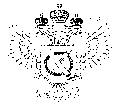 «Федеральная кадастровая палата Федеральной службы государственной регистрации, кадастра и картографии» по Ханты-Мансийскому автономному округу – Югре(Филиал ФГБУ «ФКП Росреестра»по Ханты-Мансийскому автономному округу – Югре)г. Ханты-Мансийск,	   									       Ведущий инженер ул. Мира, 27					                          		     отдела контроля и анализа деятельности    									                                                     Кургак Н.В.						                                                                                    8(3467) 960-444 доб.2010 
                                                                                                                                                                                            e-mail: Press@86.kadastr.ru
Пост-релиз01.06.2018Кадастровая палата по Ханты-Мансийскому автономному округу – Югре приняла участие в IT- ФорумеФилиал ФГБУ «ФКП Росреестра» по Ханты-Мансийскому автономному округу – Югре принял участие в выставке «Информационные технологии для всех». Юбилейный Х Международный IT-Форум 2018 с участие стран БРИКС и ШОС, проходит в городе Ханты-Мансийске 5 и 6 июня. Основной его задачей стало определение направления развития российских регионов и зарубежных партнеров в сфере цифровой экономики.Филиал представил электронные услуги и сервисы портала Росреестра, такие как «Личный кабинет правообладателя», «Публичная кадастровая карта», «Получение сведений из ЕГРН», «Предварительная запись», «Получение электронной подписи» и др. Продемонстрировал оказание государственной услуги по предоставлению сведений из ЕГРН в виде кадастровой справки о кадастровой стоимости в режиме реального времени, а также выдачу ключей доступа к информационному ресурсу, содержащему сведения из ЕГРН. Кроме того, посетители выставки получили общую консультацию по использованию портала Росреестра.Сотрудники Филиала ФГБУ «ФКР Росреестра» по Ханты-Мансийскому автономному округу – Югре приняли участие в Зеленом марафоне «Бегущие сердца»27 мая 2018 года в городе Ханты-Мансийске и еще в 55 городах России состоялся благотворительный Зеленый марафон «Бегущие сердца» в поддержку Фонда помощи детям «Обнаженные сердца». В марафоне приняли участие сотрудники Кадастровой палаты - Югры  с семьями. В программе марафона были представлены  дистанции на выбор 4,2 км и 10 км, для участников всех возрастов не зависимо от уровня их подготовки, и детский забег на 500 метров. _____________________________________________________________________________При использовании материала просим сообщить о дате и месте публикации на адрес электронной почты Press@86.kadastr.ru или по телефону 8(3467) 960-444 доб.2010. Благодарим за сотрудничество.